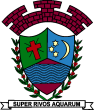 PREFEITURA MUNICIPAL DE RIBEIRÃO CORRENTEDEPARTAMENTO DE EDUCAÇÃOE.M.E.B. ”JORNALISTA GRANDUQUE JOSÉ”Rua Marechal Deodoro, 815, centro – Ribeirão Corrente-SP - CEP: 14.445-000 Fone: (16) 3749.1017Ato de Criação: Lei Municipal Nº 986, de 20 de março de 2008.Plano de Trabalho  das Atividades Remotas– 3° Bimestre – Período Pandemia Covid 19 - 2020Disciplina: Geografia   	                                                     Professor: Elisângela e TalitaPREFEITURA MUNICIPAL DE RIBEIRÃO CORRENTEDEPARTAMENTO DE EDUCAÇÃOE.M.E.B. ”JORNALISTA GRANDUQUE JOSÉ”Rua Marechal Deodoro, 815, centro – Ribeirão Corrente-SP - CEP: 14.445-000 Fone: (16) 3749.1017Ato de Criação: Lei Municipal Nº 986, de 20 de março de 2008.Plano de Trabalho  das Atividades remotas– 3° Bimestre – Período Pandemia Covid 19 - 2020Disciplina: Geografia  	                                                     Professor: Elisângela e TalitaPREFEITURA MUNICIPAL DE RIBEIRÃO CORRENTEDEPARTAMENTO DE EDUCAÇÃOE.M.E.B. ”JORNALISTA GRANDUQUE JOSÉ”Rua Marechal Deodoro, 815, centro – Ribeirão Corrente-SP - CEP: 14.445-000 Fone: (16) 3749.1017Ato de Criação: Lei Municipal Nº 986, de 20 de março de 2008.Plano de Trabalho  das Atividades Remotas– 4° Bimestre – Período Pandemia Covid 19 - 2020Disciplina: Geografia   	                                                     Professor: Elisângela e TalitaPREFEITURA MUNICIPAL DE RIBEIRÃO CORRENTEDEPARTAMENTO DE EDUCAÇÃOE.M.E.B. ”JORNALISTA GRANDUQUE JOSÉ”Rua Marechal Deodoro, 815, centro – Ribeirão Corrente-SP - CEP: 14.445-000 Fone: (16) 3749.1017Ato de Criação: Lei Municipal Nº 986, de 20 de março de 2008.Plano de Trabalho  das Atividades remotas– 4° Bimestre – Período Pandemia Covid 19 - 2020Disciplina: Geografia  	                                                     Professor: Elisângela e Talita7° ANO  A – B - C7° ANO  A – B - C7° ANO  A – B - C7° ANO  A – B - CUNIDADE TEMÁTICAOBJETO DE CONHECIMENTOHABILIDADESMETODOLOGIAMundo do trabalho Mundo do trabalho Industrialização e urbanização brasileiraUrbanização consolidadaIndustrialização e urbanizaçãoA rede urbana: Regiões metropolitanasEspaço rural Agricultura familiarAgronegócioExpansão da fronteira agrícolaTerras indígenasMovimentos sociais do campoAgropecuária e meio ambienteRegião Norte: território e sociedade; questões socioambientais e desenvolvimento sustentávelAnalisar fatos e situações representativas das alterações ocorridas entre o período mercantilista e o advento do capitalismo e discutir aspectos econômicos, políticos, sociais, culturais e ambientais associados a esse período em diferentes lugares.Analisar o papel das redes de transporte e comunicação e estabelecer relações com os fluxos materiais (objetos, mercadorias, pessoas) e imateriais (dados, informação, comunicação) em escala global. Categorizar as redes de transporte e comunicação e analisar influências nos processos produtivos e nas alterações na configuração do território brasileiro. Estabelecer relações entre os processos de industrialização e inovação tecnológica e analisar as transformações socioeconômicas, políticas, culturais e ambientais do território brasileiro.Aplicar conhecimentos geográficos para identificar fenômenos socioespaciais representativos das primeiras fases do processo de globalização em diferentes lugares. Caracterizar os espaços industriais-tecnológicos e discutir o papel das políticas governamentais e a criação e/ou expansão dos centros tecnológicos e de pesquisa, em diferentes regiões brasileiras, em especial no Estado de São Paulo. Grupos de WhatsApp (interação coletiva e individual)Atividades em folhas xerocadasVídeo aulaMundo do trabalho Mundo do trabalho Industrialização e urbanização brasileiraUrbanização consolidadaIndustrialização e urbanizaçãoA rede urbana: Regiões metropolitanasEspaço rural Agricultura familiarAgronegócioExpansão da fronteira agrícolaTerras indígenasMovimentos sociais do campoAgropecuária e meio ambienteRegião Norte: território e sociedade; questões socioambientais e desenvolvimento sustentávelAnalisar fatos e situações representativas das alterações ocorridas entre o período mercantilista e o advento do capitalismo e discutir aspectos econômicos, políticos, sociais, culturais e ambientais associados a esse período em diferentes lugares.Analisar o papel das redes de transporte e comunicação e estabelecer relações com os fluxos materiais (objetos, mercadorias, pessoas) e imateriais (dados, informação, comunicação) em escala global. Categorizar as redes de transporte e comunicação e analisar influências nos processos produtivos e nas alterações na configuração do território brasileiro. Estabelecer relações entre os processos de industrialização e inovação tecnológica e analisar as transformações socioeconômicas, políticas, culturais e ambientais do território brasileiro.Aplicar conhecimentos geográficos para identificar fenômenos socioespaciais representativos das primeiras fases do processo de globalização em diferentes lugares. Caracterizar os espaços industriais-tecnológicos e discutir o papel das políticas governamentais e a criação e/ou expansão dos centros tecnológicos e de pesquisa, em diferentes regiões brasileiras, em especial no Estado de São Paulo. Mundo do trabalho Mundo do trabalho Industrialização e urbanização brasileiraUrbanização consolidadaIndustrialização e urbanizaçãoA rede urbana: Regiões metropolitanasEspaço rural Agricultura familiarAgronegócioExpansão da fronteira agrícolaTerras indígenasMovimentos sociais do campoAgropecuária e meio ambienteRegião Norte: território e sociedade; questões socioambientais e desenvolvimento sustentávelAnalisar fatos e situações representativas das alterações ocorridas entre o período mercantilista e o advento do capitalismo e discutir aspectos econômicos, políticos, sociais, culturais e ambientais associados a esse período em diferentes lugares.Analisar o papel das redes de transporte e comunicação e estabelecer relações com os fluxos materiais (objetos, mercadorias, pessoas) e imateriais (dados, informação, comunicação) em escala global. Categorizar as redes de transporte e comunicação e analisar influências nos processos produtivos e nas alterações na configuração do território brasileiro. Estabelecer relações entre os processos de industrialização e inovação tecnológica e analisar as transformações socioeconômicas, políticas, culturais e ambientais do território brasileiro.Aplicar conhecimentos geográficos para identificar fenômenos socioespaciais representativos das primeiras fases do processo de globalização em diferentes lugares. Caracterizar os espaços industriais-tecnológicos e discutir o papel das políticas governamentais e a criação e/ou expansão dos centros tecnológicos e de pesquisa, em diferentes regiões brasileiras, em especial no Estado de São Paulo. AVALIAÇÃOAvaliação formativa e avaliação escritaTrabalhos domiciliaresDevolutivas através de ferramenta digitais fotos e vídeos através do WhatsAppInteração via WhatsAppAVALIAÇÃOAvaliação formativa e avaliação escritaTrabalhos domiciliaresDevolutivas através de ferramenta digitais fotos e vídeos através do WhatsAppInteração via WhatsAppAVALIAÇÃOAvaliação formativa e avaliação escritaTrabalhos domiciliaresDevolutivas através de ferramenta digitais fotos e vídeos através do WhatsAppInteração via WhatsAppAVALIAÇÃOAvaliação formativa e avaliação escritaTrabalhos domiciliaresDevolutivas através de ferramenta digitais fotos e vídeos através do WhatsAppInteração via WhatsApp7° ANO  - Alunos da Educação Especial 7° ANO  - Alunos da Educação Especial 7° ANO  - Alunos da Educação Especial 7° ANO  - Alunos da Educação Especial UNIDADE TEMÁTICAOBJETO DE CONHECIMENTOHABILIDADESMETODOLOGIAMundo do trabalho Mundo do trabalho Industrialização e urbanização brasileiraUrbanização consolidadaIndustrialização e urbanizaçãoA rede urbana: Regiões metropolitanasEspaço rural Agricultura familiarAgronegócioExpansão da fronteira agrícolaTerras indígenasMovimentos sociais do campoAgropecuária e meio ambienteRegião Norte: território e sociedade; questões socioambientais e desenvolvimento sustentávelAnalisar fatos e situações representativas das alterações ocorridas entre o período mercantilista e o advento do capitalismo e discutir aspectos econômicos, políticos, sociais, culturais e ambientais associados a esse período em diferentes lugares.Analisar o papel das redes de transporte e comunicação e estabelecer relações com os fluxos materiais (objetos, mercadorias, pessoas) e imateriais (dados, informação, comunicação) em escala global. Categorizar as redes de transporte e comunicação e analisar influências nos processos produtivos e nas alterações na configuração do território brasileiro. Estabelecer relações entre os processos de industrialização e inovação tecnológica e analisar as transformações socioeconômicas, políticas, culturais e ambientais do território brasileiro.Aplicar conhecimentos geográficos para identificar fenômenos socioespaciais representativos das primeiras fases do processo de globalização em diferentes lugares. Caracterizar os espaços industriais-tecnológicos e discutir o papel das políticas governamentais e a criação e/ou expansão dos centros tecnológicos e de pesquisa, em diferentes regiões brasileiras, em especial no Estado de São Paulo. Leitura e interpretação de texto e resolução de questionário de interpretação Mundo do trabalho Mundo do trabalho Industrialização e urbanização brasileiraUrbanização consolidadaIndustrialização e urbanizaçãoA rede urbana: Regiões metropolitanasEspaço rural Agricultura familiarAgronegócioExpansão da fronteira agrícolaTerras indígenasMovimentos sociais do campoAgropecuária e meio ambienteRegião Norte: território e sociedade; questões socioambientais e desenvolvimento sustentávelAnalisar fatos e situações representativas das alterações ocorridas entre o período mercantilista e o advento do capitalismo e discutir aspectos econômicos, políticos, sociais, culturais e ambientais associados a esse período em diferentes lugares.Analisar o papel das redes de transporte e comunicação e estabelecer relações com os fluxos materiais (objetos, mercadorias, pessoas) e imateriais (dados, informação, comunicação) em escala global. Categorizar as redes de transporte e comunicação e analisar influências nos processos produtivos e nas alterações na configuração do território brasileiro. Estabelecer relações entre os processos de industrialização e inovação tecnológica e analisar as transformações socioeconômicas, políticas, culturais e ambientais do território brasileiro.Aplicar conhecimentos geográficos para identificar fenômenos socioespaciais representativos das primeiras fases do processo de globalização em diferentes lugares. Caracterizar os espaços industriais-tecnológicos e discutir o papel das políticas governamentais e a criação e/ou expansão dos centros tecnológicos e de pesquisa, em diferentes regiões brasileiras, em especial no Estado de São Paulo. Mundo do trabalho Mundo do trabalho Industrialização e urbanização brasileiraUrbanização consolidadaIndustrialização e urbanizaçãoA rede urbana: Regiões metropolitanasEspaço rural Agricultura familiarAgronegócioExpansão da fronteira agrícolaTerras indígenasMovimentos sociais do campoAgropecuária e meio ambienteRegião Norte: território e sociedade; questões socioambientais e desenvolvimento sustentávelAnalisar fatos e situações representativas das alterações ocorridas entre o período mercantilista e o advento do capitalismo e discutir aspectos econômicos, políticos, sociais, culturais e ambientais associados a esse período em diferentes lugares.Analisar o papel das redes de transporte e comunicação e estabelecer relações com os fluxos materiais (objetos, mercadorias, pessoas) e imateriais (dados, informação, comunicação) em escala global. Categorizar as redes de transporte e comunicação e analisar influências nos processos produtivos e nas alterações na configuração do território brasileiro. Estabelecer relações entre os processos de industrialização e inovação tecnológica e analisar as transformações socioeconômicas, políticas, culturais e ambientais do território brasileiro.Aplicar conhecimentos geográficos para identificar fenômenos socioespaciais representativos das primeiras fases do processo de globalização em diferentes lugares. Caracterizar os espaços industriais-tecnológicos e discutir o papel das políticas governamentais e a criação e/ou expansão dos centros tecnológicos e de pesquisa, em diferentes regiões brasileiras, em especial no Estado de São Paulo. Atividades em folhas xerocadasAVALIAÇÃOAvaliação formativa e avaliação escritaTrabalhos domiciliaresDevolutivas através de ferramenta digitais fotos e vídeos através do WhatsAppInteração via WhatsAppAVALIAÇÃOAvaliação formativa e avaliação escritaTrabalhos domiciliaresDevolutivas através de ferramenta digitais fotos e vídeos através do WhatsAppInteração via WhatsAppAVALIAÇÃOAvaliação formativa e avaliação escritaTrabalhos domiciliaresDevolutivas através de ferramenta digitais fotos e vídeos através do WhatsAppInteração via WhatsAppAVALIAÇÃOAvaliação formativa e avaliação escritaTrabalhos domiciliaresDevolutivas através de ferramenta digitais fotos e vídeos através do WhatsAppInteração via WhatsApp7° ANO  A – B - C7° ANO  A – B - C7° ANO  A – B - C7° ANO  A – B - CUNIDADE TEMÁTICAOBJETO DE CONHECIMENTOHABILIDADESMETODOLOGIAMundo do trabalho Natureza, ambientes e qualidade de vidaRegião Centro-Oeste: aspectos físicos, econômicos e a sociedade.Região Sul: organização do espaço, população, paisagem e economia.Região Sudeste: paisagem, exploração dos recursos, ocupação territorial e atividades econômicasRegião Nordeste: elementos naturais, ocupação territorial, organização do espaço econômico e sub-regionalizaçãoQuestões socioambientais e desenvolvimento sustentávelPreservação dos recursos naturaisAs reservas extrativistasAnalisar a apropriação dos recursos naturais pelas diferentes sociedades e discutir como os processos produtivos, a circulação e o consumo de mercadorias provocam impactos socioambientais e influem nas relações de trabalho e na distribuição de riquezas em diferentes lugares. Explicar o conceito de desenvolvimento sustentável, identificar os seus indicadores econômicos, culturais, sociais, ambientais e políticos e discutir as vantagens e desvantagens em diferentes lugares. Relacionar os processos produtivos sustentáveis com as práticas de consumo consciente e responsável e discutir caminhos para a construção de sociedades sustentáveis. Descrever a organização do Sistema Nacional de Unidades de Conservação (SNUC), comparar os tipos de Unidades de Conservação e discutir as práticas de conservação e preservação da biodiversidade nas regiões brasileiras.Analisar as problemáticas socioambientais e discutir as ações para a preservação e conservação dos biomas brasileiros, em especial no Estado de São Paulo. Identificar Territórios Quilombolas, Terras Indígenas e Reservas Extrativistas nas Unidades de Conservação, discutir o papel desses grupos na conservação e preservação da natureza e analisar conflitos e movimentos de resistência no Brasil, em especial no Estado de São Paulo. Analisar a atuação das instituições públicas e da sociedade civil organizada na formulação de políticas públicas socioambientais e identificar os diferentes instrumentos de gestão territorial do patrimônio ambiental no Brasil e no Estado de São Paulo. Grupos de WhatsApp (interação coletiva e individual)Atividades em folhas xerocadasVídeo aulaMundo do trabalho Natureza, ambientes e qualidade de vidaRegião Centro-Oeste: aspectos físicos, econômicos e a sociedade.Região Sul: organização do espaço, população, paisagem e economia.Região Sudeste: paisagem, exploração dos recursos, ocupação territorial e atividades econômicasRegião Nordeste: elementos naturais, ocupação territorial, organização do espaço econômico e sub-regionalizaçãoQuestões socioambientais e desenvolvimento sustentávelPreservação dos recursos naturaisAs reservas extrativistasAnalisar a apropriação dos recursos naturais pelas diferentes sociedades e discutir como os processos produtivos, a circulação e o consumo de mercadorias provocam impactos socioambientais e influem nas relações de trabalho e na distribuição de riquezas em diferentes lugares. Explicar o conceito de desenvolvimento sustentável, identificar os seus indicadores econômicos, culturais, sociais, ambientais e políticos e discutir as vantagens e desvantagens em diferentes lugares. Relacionar os processos produtivos sustentáveis com as práticas de consumo consciente e responsável e discutir caminhos para a construção de sociedades sustentáveis. Descrever a organização do Sistema Nacional de Unidades de Conservação (SNUC), comparar os tipos de Unidades de Conservação e discutir as práticas de conservação e preservação da biodiversidade nas regiões brasileiras.Analisar as problemáticas socioambientais e discutir as ações para a preservação e conservação dos biomas brasileiros, em especial no Estado de São Paulo. Identificar Territórios Quilombolas, Terras Indígenas e Reservas Extrativistas nas Unidades de Conservação, discutir o papel desses grupos na conservação e preservação da natureza e analisar conflitos e movimentos de resistência no Brasil, em especial no Estado de São Paulo. Analisar a atuação das instituições públicas e da sociedade civil organizada na formulação de políticas públicas socioambientais e identificar os diferentes instrumentos de gestão territorial do patrimônio ambiental no Brasil e no Estado de São Paulo. Mundo do trabalho Natureza, ambientes e qualidade de vidaRegião Centro-Oeste: aspectos físicos, econômicos e a sociedade.Região Sul: organização do espaço, população, paisagem e economia.Região Sudeste: paisagem, exploração dos recursos, ocupação territorial e atividades econômicasRegião Nordeste: elementos naturais, ocupação territorial, organização do espaço econômico e sub-regionalizaçãoQuestões socioambientais e desenvolvimento sustentávelPreservação dos recursos naturaisAs reservas extrativistasAnalisar a apropriação dos recursos naturais pelas diferentes sociedades e discutir como os processos produtivos, a circulação e o consumo de mercadorias provocam impactos socioambientais e influem nas relações de trabalho e na distribuição de riquezas em diferentes lugares. Explicar o conceito de desenvolvimento sustentável, identificar os seus indicadores econômicos, culturais, sociais, ambientais e políticos e discutir as vantagens e desvantagens em diferentes lugares. Relacionar os processos produtivos sustentáveis com as práticas de consumo consciente e responsável e discutir caminhos para a construção de sociedades sustentáveis. Descrever a organização do Sistema Nacional de Unidades de Conservação (SNUC), comparar os tipos de Unidades de Conservação e discutir as práticas de conservação e preservação da biodiversidade nas regiões brasileiras.Analisar as problemáticas socioambientais e discutir as ações para a preservação e conservação dos biomas brasileiros, em especial no Estado de São Paulo. Identificar Territórios Quilombolas, Terras Indígenas e Reservas Extrativistas nas Unidades de Conservação, discutir o papel desses grupos na conservação e preservação da natureza e analisar conflitos e movimentos de resistência no Brasil, em especial no Estado de São Paulo. Analisar a atuação das instituições públicas e da sociedade civil organizada na formulação de políticas públicas socioambientais e identificar os diferentes instrumentos de gestão territorial do patrimônio ambiental no Brasil e no Estado de São Paulo. AVALIAÇÃOAvaliação formativa e avaliação escritaTrabalhos domiciliaresDevolutivas através de ferramenta digitais fotos e vídeos através do WhatsAppInteração via WhatsAppAVALIAÇÃOAvaliação formativa e avaliação escritaTrabalhos domiciliaresDevolutivas através de ferramenta digitais fotos e vídeos através do WhatsAppInteração via WhatsAppAVALIAÇÃOAvaliação formativa e avaliação escritaTrabalhos domiciliaresDevolutivas através de ferramenta digitais fotos e vídeos através do WhatsAppInteração via WhatsAppAVALIAÇÃOAvaliação formativa e avaliação escritaTrabalhos domiciliaresDevolutivas através de ferramenta digitais fotos e vídeos através do WhatsAppInteração via WhatsApp7º ANO  - Alunos da Educação Especial 7º ANO  - Alunos da Educação Especial 7º ANO  - Alunos da Educação Especial 7º ANO  - Alunos da Educação Especial UNIDADE TEMÁTICAOBJETO DE CONHECIMENTOHABILIDADESMETODOLOGIAMundo do trabalho Natureza, ambientes e qualidade de vidaRegião Centro-Oeste: aspectos físicos, econômicos e a sociedade.Região Sul: organização do espaço, população, paisagem e economia.Região Sudeste: paisagem, exploração dos recursos, ocupação territorial e atividades econômicasRegião Nordeste: elementos naturais, ocupação territorial, organização do espaço econômico e sub-regionalizaçãoQuestões socioambientais e desenvolvimento sustentávelPreservação dos recursos naturaisAs reservas extrativistasAnalisar a apropriação dos recursos naturais pelas diferentes sociedades e discutir como os processos produtivos, a circulação e o consumo de mercadorias provocam impactos socioambientais e influem nas relações de trabalho e na distribuição de riquezas em diferentes lugares. Explicar o conceito de desenvolvimento sustentável, identificar os seus indicadores econômicos, culturais, sociais, ambientais e políticos e discutir as vantagens e desvantagens em diferentes lugares. Relacionar os processos produtivos sustentáveis com as práticas de consumo consciente e responsável e discutir caminhos para a construção de sociedades sustentáveis. Descrever a organização do Sistema Nacional de Unidades de Conservação (SNUC), comparar os tipos de Unidades de Conservação e discutir as práticas de conservação e preservação da biodiversidade nas regiões brasileiras.Analisar as problemáticas socioambientais e discutir as ações para a preservação e conservação dos biomas brasileiros, em especial no Estado de São Paulo. Identificar Territórios Quilombolas, Terras Indígenas e Reservas Extrativistas nas Unidades de Conservação, discutir o papel desses grupos na conservação e preservação da natureza e analisar conflitos e movimentos de resistência no Brasil, em especial no Estado de São Paulo. Analisar a atuação das instituições públicas e da sociedade civil organizada na formulação de políticas públicas socioambientais e identificar os diferentes instrumentos de gestão territorial do patrimônio ambiental no Brasil e no Estado de São Paulo. Leitura e interpretação de texto e resolução de questionário de interpretação Mundo do trabalho Natureza, ambientes e qualidade de vidaRegião Centro-Oeste: aspectos físicos, econômicos e a sociedade.Região Sul: organização do espaço, população, paisagem e economia.Região Sudeste: paisagem, exploração dos recursos, ocupação territorial e atividades econômicasRegião Nordeste: elementos naturais, ocupação territorial, organização do espaço econômico e sub-regionalizaçãoQuestões socioambientais e desenvolvimento sustentávelPreservação dos recursos naturaisAs reservas extrativistasAnalisar a apropriação dos recursos naturais pelas diferentes sociedades e discutir como os processos produtivos, a circulação e o consumo de mercadorias provocam impactos socioambientais e influem nas relações de trabalho e na distribuição de riquezas em diferentes lugares. Explicar o conceito de desenvolvimento sustentável, identificar os seus indicadores econômicos, culturais, sociais, ambientais e políticos e discutir as vantagens e desvantagens em diferentes lugares. Relacionar os processos produtivos sustentáveis com as práticas de consumo consciente e responsável e discutir caminhos para a construção de sociedades sustentáveis. Descrever a organização do Sistema Nacional de Unidades de Conservação (SNUC), comparar os tipos de Unidades de Conservação e discutir as práticas de conservação e preservação da biodiversidade nas regiões brasileiras.Analisar as problemáticas socioambientais e discutir as ações para a preservação e conservação dos biomas brasileiros, em especial no Estado de São Paulo. Identificar Territórios Quilombolas, Terras Indígenas e Reservas Extrativistas nas Unidades de Conservação, discutir o papel desses grupos na conservação e preservação da natureza e analisar conflitos e movimentos de resistência no Brasil, em especial no Estado de São Paulo. Analisar a atuação das instituições públicas e da sociedade civil organizada na formulação de políticas públicas socioambientais e identificar os diferentes instrumentos de gestão territorial do patrimônio ambiental no Brasil e no Estado de São Paulo. Mundo do trabalho Natureza, ambientes e qualidade de vidaRegião Centro-Oeste: aspectos físicos, econômicos e a sociedade.Região Sul: organização do espaço, população, paisagem e economia.Região Sudeste: paisagem, exploração dos recursos, ocupação territorial e atividades econômicasRegião Nordeste: elementos naturais, ocupação territorial, organização do espaço econômico e sub-regionalizaçãoQuestões socioambientais e desenvolvimento sustentávelPreservação dos recursos naturaisAs reservas extrativistasAnalisar a apropriação dos recursos naturais pelas diferentes sociedades e discutir como os processos produtivos, a circulação e o consumo de mercadorias provocam impactos socioambientais e influem nas relações de trabalho e na distribuição de riquezas em diferentes lugares. Explicar o conceito de desenvolvimento sustentável, identificar os seus indicadores econômicos, culturais, sociais, ambientais e políticos e discutir as vantagens e desvantagens em diferentes lugares. Relacionar os processos produtivos sustentáveis com as práticas de consumo consciente e responsável e discutir caminhos para a construção de sociedades sustentáveis. Descrever a organização do Sistema Nacional de Unidades de Conservação (SNUC), comparar os tipos de Unidades de Conservação e discutir as práticas de conservação e preservação da biodiversidade nas regiões brasileiras.Analisar as problemáticas socioambientais e discutir as ações para a preservação e conservação dos biomas brasileiros, em especial no Estado de São Paulo. Identificar Territórios Quilombolas, Terras Indígenas e Reservas Extrativistas nas Unidades de Conservação, discutir o papel desses grupos na conservação e preservação da natureza e analisar conflitos e movimentos de resistência no Brasil, em especial no Estado de São Paulo. Analisar a atuação das instituições públicas e da sociedade civil organizada na formulação de políticas públicas socioambientais e identificar os diferentes instrumentos de gestão territorial do patrimônio ambiental no Brasil e no Estado de São Paulo. Atividades em folhas xerocadasAVALIAÇÃOAvaliação formativa e avaliação escritaTrabalhos domiciliaresDevolutivas através de ferramenta digitais fotos e vídeos através do WhatsAppInteração via WhatsAppAVALIAÇÃOAvaliação formativa e avaliação escritaTrabalhos domiciliaresDevolutivas através de ferramenta digitais fotos e vídeos através do WhatsAppInteração via WhatsAppAVALIAÇÃOAvaliação formativa e avaliação escritaTrabalhos domiciliaresDevolutivas através de ferramenta digitais fotos e vídeos através do WhatsAppInteração via WhatsAppAVALIAÇÃOAvaliação formativa e avaliação escritaTrabalhos domiciliaresDevolutivas através de ferramenta digitais fotos e vídeos através do WhatsAppInteração via WhatsApp